                                                                                                                                                                                                        О Т К Р Ы Т О Е    А К Ц И О Н Е Р Н О Е     О Б Щ Е С Т В О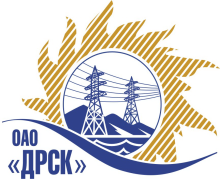 ПРОТОКОЛрассмотрения заявокПРЕДМЕТ ЗАКУПКИ:Открытый запрос предложений Комплекты блоков и модулей для оборудования связи» для нужд филиала ОАО «ДРСК» «Приморские электрические сети» (закупка № 1649 раздела 2.2.2.):Планируемая стоимость закупки в соответствии с ГКПЗ: 4 598 000,00  руб. без учета НДСПРИСУТСТВОВАЛИ: 8 членов постоянно действующей Закупочная комиссия 2-го уровня.ПРОСЫ, ВЫНОСИМЫЕ НА РАССМОТРЕНИЕ ЗАКУПОЧНОЙ КОМИССИИ: О признании предложений соответствующими условиям закупкиО предварительной ранжировке предложенийО проведении переторжкиВОПРОС 1: О признании предложений соответствующими условиям закупкиПредложения ООО "НПФ "Модем" (195427, г.Санкт-Петербург, ул. Академика Константинова, д.1), ООО "СИС СЗ" (198152, г. Санкт-Петербург, ул. Краснопутиловская, д. 20, лит. А, пом. 7Н) признаются удовлетворяющим по существу условиям закупки. Предлагается принять данные предложения к дальнейшему рассмотрению.ВОПРОС 2 «О предварительной ранжировки предложений»ОТМЕТИЛИ:В соответствии с требованиями и условиями, предусмотренными извещением о закупке и Закупочной документацией, предлагается предварительно ранжировать предложения следующим образом: ВОПРОС 3 «О проведении переторжки»ОТМЕТИЛИ:Учитывая результаты экспертизы предложений Участников закупки, Закупочная комиссия полагает целесообразным проведение переторжки. РЕШИЛИ:Признать предложения ООО "НПФ "Модем" (195427, г.Санкт-Петербург, ул. Академика Константинова, д.1), ООО "СИС СЗ" (198152, г. Санкт-Петербург, ул. Краснопутиловская, д. 20, лит. А, пом. 7Н)  соответствующими условиям закупки.Утвердить предварительную ранжировку предложений:1 место: ООО " НПФ «Модем "2 место: ООО " СИЗ СЗ ". Провести переторжку.Пригласить к участию в переторжке участников  ООО "НПФ "Модем" (195427, г.Санкт-Петербург, ул. Академика Константинова, д.1), ООО "СИС СЗ" (198152, г. Санкт-Петербург, ул. Краснопутиловская, д. 20, лит. А, пом. 7Н). Определить форму переторжки: заочная.Назначить переторжку на 02.09.2013 в 16:00 час. (благовещенского времени).Место проведения переторжки: ОАО «ДРСК», г. Благовещенск (okzt5@drsk.ru).Техническому секретарю Закупочной комиссии уведомить участников, приглашенных к участию в переторжке о принятом комиссией решении.ДАЛЬНЕВОСТОЧНАЯ РАСПРЕДЕЛИТЕЛЬНАЯ СЕТЕВАЯ КОМПАНИЯУл.Шевченко, 28,   г.Благовещенск,  675000,     РоссияТел: (4162) 397-359; Тел/факс (4162) 397-200, 397-436Телетайп    154147 «МАРС»;         E-mail: doc@drsk.ruОКПО 78900638,    ОГРН  1052800111308,   ИНН/КПП  2801108200/280150001№ 469/МТПиР-Р               город  Благовещенск29.08.2013г.Место в предварительной ранжировкеНаименование и адрес участникаЦена заявки и иные существенные условия1 местоООО "НПФ "Модем" (195427, г.Санкт-Петербург, ул. Академика Константинова, д.1)Цена: 4 568 000,00 руб. без учета НДС (5 390 240,00 руб. с учетом НДС)Условия финансирования: в течение 30 к.д. с момента получения продукции на склад Грузополучателя и подписания акта выполненных работ по Договору.Срок поставки: начало: с даты заключения договора, не позднее 01.12.2013 г., окончание- 15.12.2013 гГарантийный срок – 36 мес.Срок действия оферты: до 31.10.2013 г.2 местоООО "СИС СЗ"(198152, г. Санкт-Петербург, ул. Краснопутиловская, д. 20, лит. А, пом. 7Н)Цена: 4 596 000,00 руб. без учета НДС (5 423 280,00 руб. с учетом НДС)Условия финансирования: в течение 30 к.д. с момента получения продукции на склад Грузополучателя и подписания акта выполненных работ по Договору.Срок поставки: начало: с даты заключения договора, не позднее 01.12.2013 г., окончание- 15.12.2013 гГарантийный срок – 36 мес.Срок действия оферты: до 31.10.2013 г.Ответственный секретарь Закупочной комиссии 2 уровня ОАО «ДРСК»____________________О.А. МоторинаТехнический секретарь Закупочной комиссии 2 уровня ОАО «ДРСК»____________________Е.Ю. Коврижкина